فرم گواهی شرکت در سمینار/ سخترانی های علمی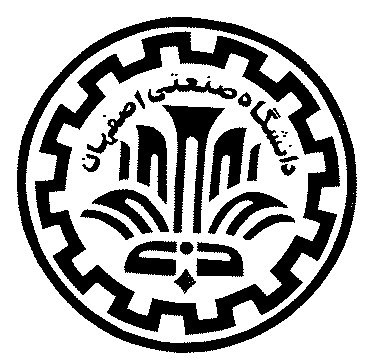 نام و نام خانوادگی:                                             شماره دانشجویی:                             گرایش:شیوه: آموزشی-پژوهشی   آموزش محور  سرپرست سمینار:                              استاد سمینار:1- دو نمره درس سمینار/تحقیق و تتبع نظری دانشجویان کارشناسی ارشد به شرکت در سمینارها و سخنرانی های علمی که در دانشکده برگزار می شوند اختصاص دارد. دانشجویان باید تا پایان مهر ماه نیمسال سوم تحصیل در 8 سمینار/سخنرانی علمی شرکت نمایند.2- لطفا پس از پایان بخش عمومی جلسات (شامل پرسش و پاسخ حاضرین)، این فرم را به نماینده تحصیلات تکمیلی یا مسئول جلسه تحویل دهید تا پس از تایید، توسط خود ایشان یا دفتر تحصیلات تکمیلی به شما بازگردانده شود. خواهشمند است دقت فرمایید که تحویل فرم خللی در فضای علمی و نظم جلسه ایجاد نکند.3- این فرم را نزد خود نگه دارید تا در موعد مقرر برای محاسبه نمره به سرپرست سمینار تحویل دهید.ردیفعنوان سمینار دفاع/ سخنرانینوع سمینارارائه دهندهنام و امضای مسئول جلسهردیفعنوان سمینار دفاع/ سخنرانینوع سمینارتاریخنام و امضای مسئول جلسه1دفاع ارشدژ               دفاع دکترا        سخنرانی        1دفاع ارشدژ               دفاع دکترا        سخنرانی        2دفاع ارشد        دفاع دکترا       سخنرانی        2دفاع ارشد        دفاع دکترا       سخنرانی        3دفاع ارشد        دفاع دکترا       سخنرانی        3دفاع ارشد        دفاع دکترا       سخنرانی        4دفاع ارشد        دفاع دکترا       سخنرانی        4دفاع ارشد        دفاع دکترا       سخنرانی        5دفاع ارشد        دفاع دکترا       سخنرانی        5دفاع ارشد        دفاع دکترا       سخنرانی        6دفاع ارشد        دفاع دکترا       سخنرانی        6دفاع ارشد        دفاع دکترا       سخنرانی        7دفاع ارشد        دفاع دکترا       سخنرانی        7دفاع ارشد        دفاع دکترا       سخنرانی        8دفاع ارشد        دفاع دکترا       سخنرانی        8دفاع ارشد        دفاع دکترا       سخنرانی        